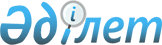 Қорғаныс мұқтажы үшiн жер учаскесін беру туралыҚазақстан Республикасы Үкіметінің 2013 жылғы 2 тамыздағы № 776 қаулысы

      2003 жылғы 20 маусымдағы Қазақстан Республикасының Жер кодексі 13-бабының 3) тармақшасына сәйкес Қазақстан Республикасының Үкіметі ҚАУЛЫ ЕТЕДІ:



      1. Осы қаулыға қосымшаға сәйкес Қазақстан Республикасы Қорғаныс министрлігінің «Шығыс Қазақстан облысы Күршім ауданының Қорғаныс істері жөніндегі бөлімі» республикалық мемлекеттік мекемесіне қорғаныс мұқтажы үшін тұрақты жер пайдалану құқығында Шығыс Қазақстан облысы Күршім ауданы Күршім ауылының елді мекендерінің жері санатынан жалпы ауданы 0,1390 гектар жер учаскесі берілсін.



      2. Шығыс Қазақстан облысының әкімі және Қазақстан Республикасы Қорғаныс министрлігі заңнамада белгіленген тәртіппен осы қаулыдан туындайтын шараларды қабылдасын.



      3. Осы қаулы қол қойылған күнінен бастап қолданысқа енгізіледі.      Қазақстан Республикасының

      Премьер-Министрі                                     С. Ахметов

Қазақстан Республикасы

Үкіметінің      

2013 жылғы 2 тамыздағы

№ 776 қаулысына   

қосымша         

Қазақстан Республикасы Қорғаныс министрлігінің «Шығыс Қазақстан

облысы Күршім ауданының Қорғаныс істері жөніндегі бөлімі»

республикалық мемлекеттік мекемесіне тұрақты жер пайдалану

құқығында берілетін жер учаскесінің экспликациясы
					© 2012. Қазақстан Республикасы Әділет министрлігінің «Қазақстан Республикасының Заңнама және құқықтық ақпарат институты» ШЖҚ РМК
				Р/с

№Берілетін жер учаскесінің жер санатыЖер учаскесінің орналасқан жеріЖалпы ауданы, гектарОның ішінде:Оның ішінде:Жер учаскесінің нысаналы мақсатыР/с

№Берілетін жер учаскесінің жер санатыЖер учаскесінің орналасқан жеріЖалпы ауданы, гектарауыл шаруашылығы алқаптары (жайылым)басқаЖер учаскесінің нысаналы мақсаты12345671.Күршім ауылы елді мекендерінің жеріШығыс Қазақстан облысы, Күршім ауданы, Күршім ауылы0,1390-0,1390Әкімшілік ғимаратты орналастыру және пайдалану үшінБарлығы:Барлығы:0,1390-0,1390